Deberá presentar en la Secretaria de Ciencia y Tecnología de la Universidad Nacional de Catamarca, antes del día diez (10) de cada mes, conforme lo establece el Articulo 13 inc. 3) de Reglamento vigente.SAN FERNANDO DEL VALLE DE CATAMARCA,Firma y aclaración del Becario                                                             Firma y aclaración del Director                                                            Firma y aclaración del Co-Director                                                            MES:                                             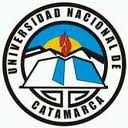 UNIVERSIDAD NACIONAL DE CATAMARCASECRETARIA DE CIENCIA Y TECNOLOGIADIRECCIÓN DE PROYECTOS e INVESTIGACIONAREA BECAS                             BECAS ESTIMULO A LAS VOCACIONES CIENTIFICAS INICIO MAYO 2019                                           CONSTANCIA DE CUMPLIMIENTO DE TAREASNOMBRE Y APELLIDO DEL BECARIO:NOMBRE Y APELLIDO DEL DIRECTOR:NOMBRE Y APELLIDO DEL CO-DIRECTOR (si corresponde):NOMBRE DEL PLAN DE TRABAJO:AVANCES CORRESPONDIENTES AL MES DE: 1. Exposición sintética de la labor desarrollada 2. Grado de cumplimiento del plan de trabajo (no más de media página).3. Objetivos alcanzados (no más de una página). En caso de corresponder.4. Hipótesis confirmadas o refutadas (no más de media página).5. Resultados obtenidos (trabajos publicados, en prensa, presentaciones a congresos, etc.) En caso de corresponder.6. Obstáculos y dificultades en el desarrollo del plan (no más de media página).7. Cursos realizados, asistencia a reuniones científicas, talleres, etc.8. Avance académico durante el periodo de beca. En caso de corresponder.9. Otros datos que juzgue de interés vinculado con los ítem 5 y/o ítem 8.10. Documentación probatoria. En caso de corresponder.Por la presente manifiesto haber realizado las actividades programadas para el mes…….año…… Conforme al cronograma presentado al momento de mi postulación a la beca.Descripción de las tareas llevadas a cabo (máximo 400 palabras) o en su caso las observaciones que estime pertinente.